30. 11.			Učivo 1.C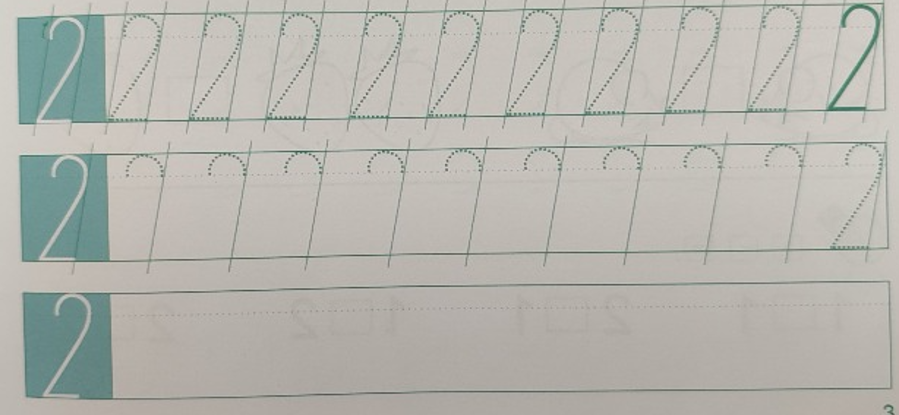 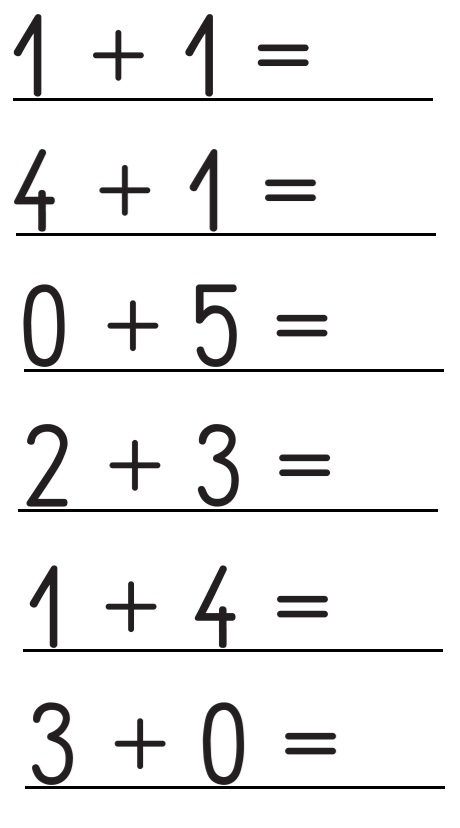 DenPředmětUčivo (pracovní sešit)DÚČTMJe ve třídě více oken nebo dveří, židlí nebo stolů, židlí nebo dětí…?
PS 47/1 větší, menší – zavedení znamének <, >
cv. 2-3 Sešit M – kopie příkladů na sčítání + opakování čísla 2ČJ půlená
Písanka 6 - písmeno e, é (nácvik jednotlivých tahů + upozorňujeme se na největší chyby, dbáme na lehkou ruku a mezery)Hra s rozstříhanými růžovými slovy ze slabikáře (řazení podle diktátu, stejných písmen, poslední/první slabiky, podle významu apod.)ČJSL 14/1-4Čtení knihyZČ SL str. 7 - čtení